Six Thinking Hats ReflectionMission Objective:Comments: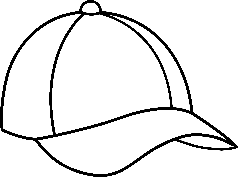 White – FactsDid you achieve your SMART Goals?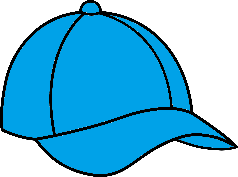 Blue – Organisation Think about your thinking. What should you do now?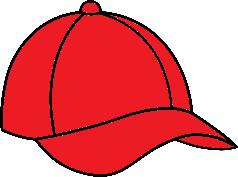 Red – Feelings How do you feel about the project?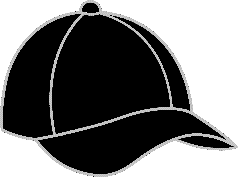 Black – Risks and problemsWhat didn’t work and why?What would we do differently?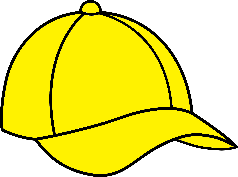 Yellow – Benefits and valueWhat did we do well?Who has benefited?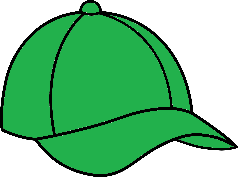 Green – Creative possibilitiesWhat could we do now?How could others benefit?